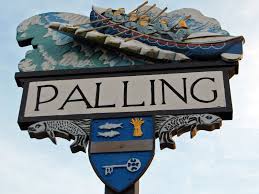 www.seapallingpc.norfolkparishes.gov.ukPresent: K Matthews (Chairman), Cllrs: G Casson, S Burrell, C Preston, V Bird.In Attendance: P Adams (Clerk), R Price (County Councillor), H Blathwayt (District Councillor), 2 members of the public.The meeting began at 10.10 amAPOLOGIES FOR ABSENCE – Cllr DearyDECLARATIONS OF INTEREST AND REQUESTS FOR DISPENSATIONS  NonePUBLIC PARTICIPATION A member of the public thanked the Members for putting the meeting dates on the noticeboard.TO APPROVE THE MINUTES of the Parish Council Meeting 27th January 2024.  Considered and approved. The Chairman informed the meeting that the Vice Chairman, Jaki Cocker has resigned. The Chairman went on to say that Cllr Cocker has made a very significant contribution to the Council, her knowledge about planning and environmental issues has been particularly valuable. Members joined the Chairman in thanking Cllr Cocker for her contribution and wishing her well for the future.COUNTY & DISTRICT COUNCILLOR:County Councillor.    Flooding: To discuss the necessity for the regular maintenance of drains and gulleys to avoid the future flooding.   Cllr Price confirmed that there is a maintenance schedule for the drains and gulleys. He assured Members that, despite record levels of rainfall, County Highways and all organisations tasked to manage future episode of flooding are doing their best.  Cllr Price urged members to visit the ‘Broadland Future Initiatives’ website to gain full understanding about how this organisation will aid the problem of flooding in the future. Cllr Preston asked why dredging no longer takes place and Cllr Blathwayt commented that the latest research on dredging is not supportive. Cllr Price however, said that local people with long standing, extensive knowledge and experience should be ignored. Undoubtedly, there is still much to learn about how best to combat flooding.  Other matters: Cllr Price informed the Members that the County Council Cabinet will agree spending plans for the coming financial year.  These plans will include 87k to repair the pavement on Beach Road.District Councillor.  Cllr Blathwayt informed the meeting that the District Council has agreed  a budget increase of 2.99%.  There will  some cuts to some services, including the Sustainable Communities Fund. The Clerk asked Members if she may remove the Police Reports from future agendas (as none were every received) Members agreed.TO RECEIVE AN UPDATE ON ITEMS FROM THE LAST MEETINGThe Clerk requested that items 6a, 6b and 6c and 6d be moved to a closed part of the meeting.  During the closed meeting the following matters were confirmed. To receive an update from the Clerk about the ownership of the land where the dog bin is situated (Mill Lane).  The Clerk was able to confirm that the road, footpath and verges are the property of the County Council.To receive an update about the proposal to move the dog waste bin from Mill Lane to the Church.  Members agreed to separate the removal of the dog bin to the church and concentrate on installing a double bin and a barbeque bin.To receive an update about the purchase of the new dog bin and the Dog Bin for Mill Lane, including, delivery, fitting and revised costs for waste removal.  Members will consider these matters at the next meeting.The Footpath adjacent to Dune Lodge Caravan Park – to receive an update. No further update is available at this time.To receive an update on the Defibrillator – Cllr Matthews (Chairman).  Cllr Mathews (Chairman) has passed the matter on to the Chair of the Community Trust.      The Boardwalk – to receive an update. The Clerk has received no help whatsoever from the Environment Agency who continue to deny they have any responsibility.  Members are fully aware that this incorrect.  Cllr Burrell offered to take photographs from the start of the walk to the end so that the Clerk can provide further evidence to the Environment AgencyFINANCE AND GOVERNANCEIt was agreed that Finance and Governance would be considered as an annual statement at the next meeting.PLANNING – To receive updates and consider new applications. ITEMS THAT HAVE ARISEN SINCE THE PUBLICATION OF THE AGENDAITEMS FOR THE NEXT AGENDA DATE OF THE NEXT MEETING – 30th MARCH 2024 TO CLOSE the MEETING